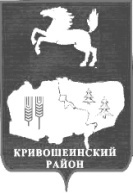 АДМИНИСТРАЦИЯ КРИВОШЕИНСКОГО РАЙОНАПОСТАНОВЛЕНИЕ08.11.2021                                                                                                                                        № 735с. КривошеиноТомской областиОб основных направлениях бюджетной и налоговой политикимуниципального образования Кривошеинский район Томской областина 2022 год и на плановый период 2023 и 2024 годыВ целях разработки проекта районного бюджета на 2022 год и на плановый период 2023 и 2024 годы, в соответствии с требованиями пункта 2 статьи 172 Бюджетного кодекса Российской Федерации и Положением «О бюджетном процессе в муниципальном образовании Кривошеинский район», утвержденном решением Думы Кривошеинского района от 21.05.2015 № 442ПОСТАНОВЛЯЮ:1. Утвердить Основные направления бюджетной и налоговой политики муниципального образования Кривошеинский район Томской области на 2022 год и на плановый период 2023 и 2024 годы согласно приложению к настоящему постановлению.2. Администрации Кривошеинского района, Управлению финансов Администрации Кривошеинского района при разработке проекта бюджета муниципального района на 2022 год и на плановый период 2023 и 2024 годы обеспечить соблюдение Основных направлений бюджетной и налоговой политики на 2022 год и на плановый период 2023 и 2024 годов.3. Настоящее постановление вступает в силу с даты его подписания.4. Настоящее постановление подлежит размещению на официальном сайте муниципального образования Кривошеинский район Томской области в информационно-телекоммуникационной сети «Интернет» и в Сборнике нормативных актов Администрации Кривошеинского района.5. Контроль за исполнением настоящего постановления оставляю за собойИ.о. Главы Кривошеинского района						           А. В. ШтоббеМандраков Денис Олегович8 (38251) 2-14-27Прокуратура, Управление финансов, Экономический отделПриложениеУТВЕРЖДЕНЫпостановлением АдминистрацииКривошеинского районаот 08.11.2021 № 735Основные направления бюджетной и налоговой политикимуниципального образования Кривошеинский район Томской областина 2022 год и на плановый период 2023 и 2024 годыI. Общие положенияОсновные направления бюджетной и налоговой политики муниципального образования Кривошеинский район Томской области на 2022 год и на плановый период 2023 и 2024 годы (далее - основные направления бюджетной и налоговой политики) разработаны в соответствии со ст. 6 решения Думы Кривошеинского района от 21.05.2015 № 442 «Об утверждении Положения «О бюджетном процессе в муниципальном образовании Кривошеинский район», с учетом Основных направлений бюджетной и налоговой политики Томской области на 2022 год и плановый период 2023 и 2024 годов, и определяют основные подходы к формированию районного и консолидированного бюджетов муниципального образования Кривошеинский район Томской области на 2022 год и на плановый период 2023 и 2024 годы.Основные направления бюджетной и налоговой политики содержат основные приоритеты на предстоящий период в сфере формирования доходного потенциала, расходования бюджетных средств, муниципального долга и межбюджетных отношений и соответствуют долгосрочным целям социально – экономического развития, обозначенным в Стратегии социально-экономического развития муниципального образования Кривошеинский район до 2030 года».II. Основные итоги бюджетной и налоговой политики Кривошеинского района в 2021 годуВ течение 2021 года последовательно решались задачи, обозначенные в основных направлениях бюджетной политики на 2021 год и на плановый период 2022 и 2023 годов.1. Решение задачи по повышению эффективности и результативности имеющихся инструментов программно-целевого управления.В рамках решения данной задачи в 2021 году подготовлен Сводный годовой доклад о ходе реализации и оценке эффективности муниципальных программ муниципального образования Кривошеинский район Томской области в соответствии с постановлением Администрации Кривошеинского района от 11.10.2013 № 758 «Об утверждении Порядка разработки, реализации и оценки эффективности муниципальных программ муниципального образования Кривошеинский район».В 2020 году в муниципальном образовании Кривошеинский район Томской области действовали 29 муниципальных программ. Профинансированы в 2020 году 22 муниципальные программы за счет всех источников.В результате проведенной оценки эффективности муниципальных программ муниципального образования Кривошеинский район Томской области за 2020 год эффективными признаны – 5 программ, низкоэффективными признаны – 15, неэффективными признаны – 9 муниципальных программ.Программно – целевой метод исполнения бюджета является инструментом повышения эффективности бюджетных расходов и создает условия для повышения качества управления и бюджетного планирования, эффективности и результативности использования бюджетных средств.2. Принятие мер, направленных на увеличение доходной части бюджетов за счет увеличения собственных доходов.Разработан и реализован План мероприятий по увеличению налоговых и неналоговых доходов консолидированного бюджета муниципального образования Кривошеинский район Томской области на 2021 год (далее – План), утвержденный постановлением Администрации Кривошеинского района от 15.03.2021 № 165. Реализация Плана способствовала принятию решения комплекса мер, направленных на обеспечение устойчивого социально-экономического развития Кривошеинского района, увеличению налоговых и неналоговых доходов консолидированного бюджета Кривошеинского района и сокращению сектора ненаблюдаемой экономики.3. Улучшение условий благоприятной инвестиционной среды района и реализации инвестиционных проектов.В целях улучшения условий благоприятной инвестиционной среды района в рамках утвержденного постановления Администрации Кривошеинского района от 05.12.2017 № 555 «О внедрении успешных муниципальных практик, направленных на формирование благоприятной инвестиционной среды на территории муниципального образования Кривошеинский район», ведется работа в соответствии с Планом мероприятий («дорожной картой») по внедрению успешных муниципальных практик, направленных на формирование благоприятной инвестиционной среды на территории муниципального образования Кривошеинский район Томской области.Из состава предпринимательского сообщества района создана экспертная группа по мониторингу внедрения успешных муниципальных практик, направленных на формирование благоприятной инвестиционной среды на территории муниципального образования Кривошеинский район Томской области.Актуализирован инвестиционный паспорт Кривошеинского района по состоянию на 01 января 2021 года, разработан план мероприятий по привлечению инвестиций на территории муниципального образования Кривошеинский район Томской области.Внедрена система оценки регулирующего воздействия проектов муниципальных нормативных правовых актов и экспертизы действующих муниципальных нормативных правовых актов, регулирующих вопросы, связанные с осуществлением предпринимательской деятельности.Определены границы муниципальных образований.Актуализированы генеральные планы, схемы территориального развития.Для инвесторов сокращены сроки по выдаче разрешений на строительство.Постановлением Администрации Кривошеинского района от 24.03.2020 № 176 «О внесении изменения в постановление Администрации Кривошеинского района от 02.06.2015 № 237 «Об утверждении ставок арендной платы за использование земельных участков, находящихся в собственности муниципального образования Кривошеинский район и предоставленные в аренду без торгов», к ставкам арендной платы применяется понижающий коэффициент равный 0,1 на период действия инвестиционного проекта для инвесторов.4. Обеспечение открытости и прозрачности управления муниципальными финансами, в том числе путем вовлечения граждан в процедуры обсуждения и принятия бюджетных решений, общественного контроля их эффективности и результативности.В 2021 году продолжена работа по формированию и размещению на официальном сайте Администрации Кривошеинского района (http://kradm.tomsk.ru) информации о местном бюджете в доступной для граждан форме («Бюджет для граждан») с целью доведения до населения в доступной форме основ формирования и исполнения местного бюджета, наиболее важных источников доходов и направлений расходов бюджета. Ссылки размещения раздела «Бюджет для граждан» на официальном сайте http://kradm.tomsk.ru/budgetdly.html.Ведется раздел «Программы», где граждане могут ознакомиться с действующими муниципальными программами на территории района, о расходах на реализацию муниципальных программ. Работа по содержательному наполнению данного раздела продолжена в 2021 году.Основными направлениями налоговой политики в 2021 году являлись стимулирование инвестиционной активности, создание высокопроизводительных рабочих мест, поддержка субъектов малого и среднего предпринимательства, реализация мероприятий, направленных на увеличение налоговых и неналоговых доходов бюджета муниципального образования Кривошеинский район Томской области, с целью обеспечения исполнения плановых значений доходов бюджета.В целях поддержки субъектов малого и среднего предпринимательства в районе действует муниципальная программа «Развитие малого и среднего предпринимательства в Кривошеинском районе на 2020-2024 годы», утвержденная Постановлением Администрации Кривошеинского района от 15.11.2019 № 704. В 2021 году планируется оказать финансовую поддержку двум начинающим предпринимателям в рамках конкурса предпринимательских проектов «Бизнес – старт».Таким образом, в 2021 году успешно решены все поставленные задачи бюджетной и налоговой политики, удалось сохранить устойчивость и стабильность финансовой системы муниципального образования Кривошеинский район Томской области.III. Ожидаемые итоги реализации бюджетной и налоговой политики в 2021 году и плановом периоде 2022 - 2023 годовВ 2021 году, несмотря на сложную эпидемиологическую и экономическую ситуацию, связанную с распространением новой коронавирусной инфекции, проводится системная работа по сохранению сбалансированности районного бюджета и оптимизации бюджетных расходов, повышению эффективности и результативности имеющихся инструментов программно-целевого управления.В рамках решения задачи по повышению эффективности процедур проведения муниципальных закупок согласно утвержденного Губернатором Томской области Плана мероприятий по совершенствованию контрактной системы на территории муниципальных образований Томской области от 30.12.2015 № СЖ-07-2475 заключено соглашение с муниципальным образованием Кривошеинский район по передаче полномочий по определению поставщиков (подрядчиков, исполнителей) с муниципального уровня на региональный уровень при заключении контракта на строительство, реконструкцию, капитальный ремонт объекта капитального строительства с начальной (максимальной) ценой контракта свыше 10 млн. рублей. В 2021 году по данному соглашению осуществлялась одна закупка – капитальный ремонт временного моста через р. Черная в с. Красный Яр.В рамках Федерального закона «О контрактной системе в сфере закупок товаров, работ, услуг для обеспечения государственных и муниципальных нужд» от 05.04.2013 № 44-ФЗ проведены следующие закупки:- капитальный ремонт и (или) ремонт автомобильных дорог местного значения сельских поселений;- благоустройство территории МБУК «Кривошеинская МЦКС» в с. Кривошеино;- строительство парка отдыха в с. Володино.В целях дальнейшего улучшения условий благоприятной инвестиционной среды и решения основных задач бюджетной и налоговой политики района в 2021году ведется работа:1. Общественного совета по улучшению инвестиционного климата и развитию предпринимательства при Главе муниципального образования.2. На сайте муниципального образования Кривошеинский район в разделе Экономика – инвестиции отражена информация о состоянии отраслей на территории района и прогнозах их развития для потенциальных инвесторов.3. Утверждение и опубликование Плана создания объектов необходимой для инвесторов инфраструктуры в муниципальном образовании и порядка предоставления информации для размещения на инвестиционной карте субъекта РФ.4. Сохранение положительной динамики темпов роста экономического оборота в Кривошеинском районе.5. Продолжение реализации комплекса мероприятий, направленных на обеспечение устойчивого социально-экономического развития Кривошеинского района в 2021 году, с учетом мероприятий, осуществляемых на региональном и местном уровне.6. Обеспечение работы рабочей группы по реализации Плана мероприятий («дорожной карты») по внедрению успешных муниципальных практик, направленных на формирование благоприятной инвестиционной среды на территории муниципального образования Кривошеинский район.В целях совершенствования нормативной правовой базы Кривошеинского района в сфере инвестиционной привлекательности района разработано Положение об Инвестиционном паспорте Кривошеинского района Томской области, утвержденное постановлением Администрации Кривошеинского района от 26.06.2018 № 312.В целях налоговой политики «повышение уровня собираемости собственных доходов местного бюджета» создана районная межведомственная балансовая комиссия. На заседаниях комиссии рассматриваются вопросы: «О задолженности по налоговым и неналоговым доходам в местный бюджет Кривошеинского района. Меры, принятые сельскими поселениями, для снижения недоимки налоговых и неналоговых платежей». В 2021 году заседания комиссии не проводились, в связи с распространением новой коронавирусной инфекции.IV. Основные цели и задачи бюджетной и налоговой политики на 2022 год и на плановый период 2023 и 2024 годы.Целью бюджетной политики Кривошеинского района на 2022-2024 годы, исходя из преемственности цели бюджетной политики на 2021-2023 годы, является обеспечение долгосрочной сбалансированности и устойчивости бюджетной системы Кривошеинского района, как базового принципа ответственной бюджетной политики при безусловном исполнении всех принятых бюджетных обязательств.В среднесрочной перспективе бюджетная политика Кривошеинского района в 2022-2024 годах сохранит свои приоритеты и будет сконцентрирована на решении следующих основных задач:Обеспечение долгосрочной сбалансированности районного бюджета и оптимизация бюджетных расходов за счет повышения их эффективности;Повышение результативности и эффективности имеющихся инструментов программно-целевого управления;Принятие мер, направленных на увеличение доходной части бюджетов за счет увеличения собственных доходов;Улучшение благоприятной инвестиционной среды района и реализация инвестиционных проектов;Обеспечение открытости и прозрачности управления муниципальными финансами.Основными целями налоговой политики муниципального образования Кривошеинский район Томской области в 2022-2024 годы являются увеличение налогового потенциала района, повышение уровня собираемости собственных доходов местного бюджета.Для выполнения целей налоговой политики Администрацией Кривошеинского района в феврале 2015 года создана районная межведомственная комиссия по легализации объектов налогообложения и обеспечению устойчивого социально-экономического развития муниципального образования Кривошеинский район. Комиссия является постоянно действующим органом по принятию мер «легализации» налогооблагаемой базы субъектов предпринимательства, по контролю за уровнем занятости населения, за динамикой и полнотой поступления страховых взносов, перечисляемых работодателями, по решению вопросов, связанных со снижением неформальной занятости, по мониторингу ситуации в наиболее значимых организациях, по рассмотрению вопросов, связанных с мониторингом планируемого высвобождения работников, по выявлению особо важных проблемных вопросов для обеспечения устойчивого социально-экономического развития муниципального образования Кривошеинский район Томской области.Налоговая политика муниципального образования Кривошеинский район Томской области будет направлена на поддержку инвестиционной привлекательности района, повышение предпринимательской активности, наращиванию налоговой базы, улучшение качества администрирования доходов главными администраторами доходов, снижение недоимки по администрируемым платежам.Для достижения указанных целей основными направлениями налоговой политики являются:­ стимулирование инвестиционной активности, создание высокопроизводительных рабочих мест;­ поддержка организаций, осуществляющих деятельность в приоритетных секторах экономики;­ оказание государственной поддержки субъектам малого и среднего предпринимательства;­ реализация мероприятий, направленных на увеличение налоговых и неналоговых доходов консолидированного бюджета, с целью обеспечение исполнения плановых назначений доходов бюджета.V. Бюджетная политика в области доходовПовышение доходной части бюджетов за счет увеличения собственных доходов остается актуальной задачей на 2022 – 2024 годы.При использовании для решения данной задачи налоговых инструментов основное внимание необходимо уделить:1. Количественной оценке налоговых инструментов, включая объемы бюджетных средств, направляемых на те, или иные программы, выпадающие доходы от применения различных налоговых льгот и освобождений, пониженных или повышенных налоговых ставок, иных налоговых преференций, имеющих стимулирующий характер и направленных на решение определенных задач;2. Оценке эффективности применения налоговых инструментов достижения целей и задач, для решения которых были установлены те или иные налоговые преференции, а также соотнесение полученных результатов и ресурсов, затраченных на их достижение в виде недополученных доходов бюджетной системы.В 2020 году осуществлен переход Томской области на исчисление налога на имущество физических лиц исходя из кадастровой стоимости объектов налогообложения. Администрациями сельских поселений Кривошеинского района Томской области разработаны и приняты нормативные правовые акты об установлении налоговых ставок, особенностей определения налоговой базы, особенностей и порядка установления налоговых льгот для исчисления налога на имущество физических лиц, в отношении объектов налогообложения исходя из их кадастровой стоимости.С 01 января 2021 года система налогообложения в виде единого налога на вменённый доход прекратила действовать на территории Российской Федерации.С 1 июля 2020 года на территории района согласно Закону Томской области от 29.05.2020 № 62-03 введён новый специальный налоговый режим «Налог на профессиональный доход».VI. Бюджетная политика в области расходовОсновными задачами бюджетной политики Кривошеинского района на 2022-2024 годы будут: - рациональное и экономное использование бюджетных средств, сокращение доли неэффективных бюджетных расходов. В рамках решения данной задачи необходимо продолжить работу по созданию стимулов для более рационального и экономного использования бюджетных средств, сокращению доли неэффективных бюджетных расходов. Использование инструмента муниципального задания на оказание муниципальных услуг при стратегическом и бюджетном планировании обеспечит взаимосвязь муниципальных программ и муниципальных заданий в целях создания условий для достижения целей муниципальной политики в соответствующих сферах и повышения эффективности деятельности учреждений по обеспечению потребностей граждан в муниципальных услугах;- дальнейшая реализация принципа формирования бюджетов на основе муниципальных программ повысит обоснованность бюджетных ассигнований на этапе их формирования, обеспечит их большую прозрачность для общества и наличие более широких возможностей для оценки их эффективности;- адресность и целевой характер бюджетных средств, в период 2022 – 2024 годов, необходимо достичь за счет формирования и исполнения бюджетов на основе муниципальных программ, что предполагает увязку бюджетных ассигнований и конкретных мероприятий, направленных на достижение приоритетных целей Стратегии социально-экономического развития муниципального образования Кривошеинский район до 2030 года».Для повышения качества разрабатываемых муниципальных программ необходимо обеспечить их увязку с государственными программами Томской области и с соответствующими государственными программами Российской Федерации, в том числе с обеспечением взаимосвязи системы целей, задач, индикаторов, рисков, а также финансовых показателей в программах разного уровня. VII. Бюджетная политика в области формирования межбюджетных отношенийБюджетная политика в области формирования  межбюджетных отношений на 2022 – 2024 годы основана на сохранении принципов и подходов, применяемых для предоставления финансовой помощи бюджетам сельских поселений, входящих в состав муниципального образования Кривошеинский район, в предыдущей трехлетки, и сосредоточена на решении задач:1. Обеспечение сбалансированности бюджетов сельских поселений, в том числе за счет стимулирования органов местного самоуправления по проведению мероприятий по повышению эффективности бюджетных расходов и увеличению налоговых и неналоговых доходов.2. Повышение результативности предоставления целевых межбюджетных трансфертов из местного бюджета.Межбюджетные отношения в 2022 – 2024 годах будут формироваться в соответствии с Бюджетным кодексом Российской Федерации, нормативными актами Томской области.VIII. Политика в области управления муниципальным долгом Долговая политика Администрации Кривошеинского района в случае возникновения долговых обязательств Кривошеинского района будет строиться на принципах безусловного и своевременного исполнения, а также поддержания объема муниципального долга на экономически безопасном уровне.Планирование объема муниципального долга будет осуществляться с учетом ограничений уровня долговой нагрузки, установленных бюджетным законодательством.В этих целях необходимо вести постоянную работу по:- мониторингу потребности муниципального бюджета в кредитных ресурсах;- оценке рисков, связанных с осуществлением муниципальных заимствований;- проведению операций по управлению остатками средств на едином счете по учету средств местного бюджета для покрытия временных кассовых разрывов.IX. Совершенствование управления исполнением районного бюджетаУправление исполнением районного бюджета в первую очередь ориентировано на повышение эффективности и строгое соблюдение бюджетной дисциплины всеми участниками бюджетного процесса, включая- совершенствование управления ликвидностью районного бюджета в целях эффективного использования бюджетных средств;- осуществление кассового обслуживания и учета операций со средствами бюджетных, казенных и автономных муниципальных учреждений Кривошеинского района и других организаций, не являющихся участниками бюджетного процесса;- исполнение районного бюджета на основе кассового плана;- прогнозирование кассовых разрывов при исполнении районного бюджета и резервов их покрытия;- контроль за целевым и эффективным использованием бюджетных средств;- повышение качества бюджетного учета и бюджетной отчетности.X. Финансовый контрольБюджетная политика в области финансового контроля на 2022 – 2024 годы будет направлена на совершенствование муниципального финансового контроля с целью его ориентации на оценку эффективности бюджетных расходов. В целях совершенствования действующего механизма муниципального финансового контроля необходимо:- усилить ответственность распорядителей средств районного бюджета за обеспечением результативности использования средств районного бюджета и повышением качества муниципальных услуг (работ), а также полнотой, своевременностью и достоверностью представляемой отчетности;- повысить контроль за эффективностью использования средств районного бюджета и создание превентивной системы, препятствующей нецелевому использованию бюджетных средств, в т.ч. посредством внутреннего финансового контроля.